Занятие по математике в подготовительной группе.                                 Разработчик: Пинчук З. Е., воспитатель подготовительной группыЦели: формировать понятие о том, что количество предметов можно узнать не только сосчитав их, но и глядя на цифры;- самостоятельно определять количество и персонажей на картинке;- тренировать свое внимание;- закрепить знания о составе чисел из двух меньших чисел;- учить ориентироваться на плоскости листа.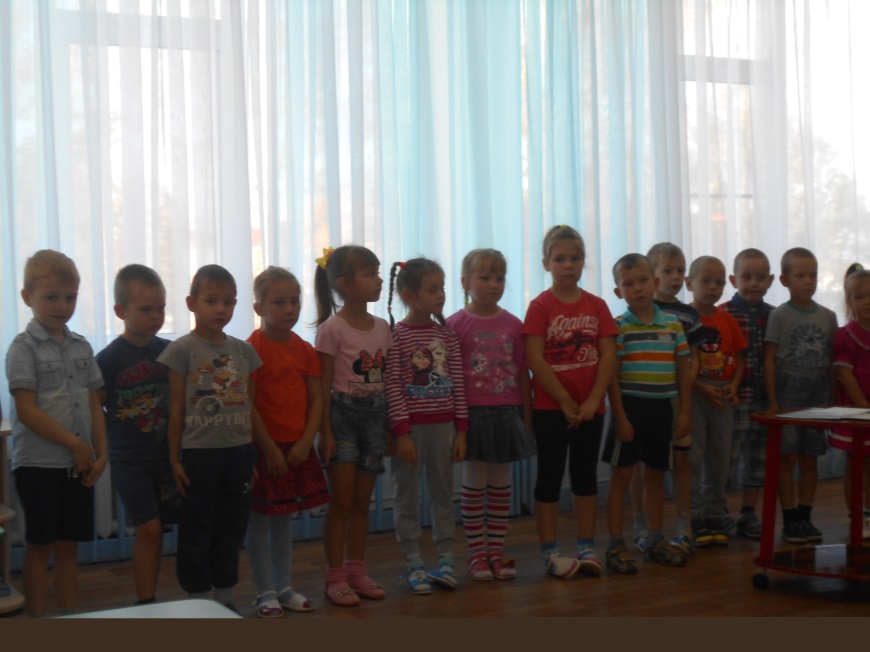 Воспитатель: Ребята, вы любите играть?Сегодня у нас путешествие в страну Математику.Приглашаются все, кто любит и умеет играть, считать.Прежде чем приступить к игре, нужно размять пальцы –ведь придется много трудиться.Пальчиковая гимнастика:Раз, два, три, четыре, пять - будем пальчики считать.(поочередно сгибают пальцы обеих рук.)крепкие, дружные - все такие нужные!(быстро сгибать и разгибать пальцы)Раз, два, три, четыре, пять - будут пальчики играть!(поочередно сгибать и разгибать пальцы)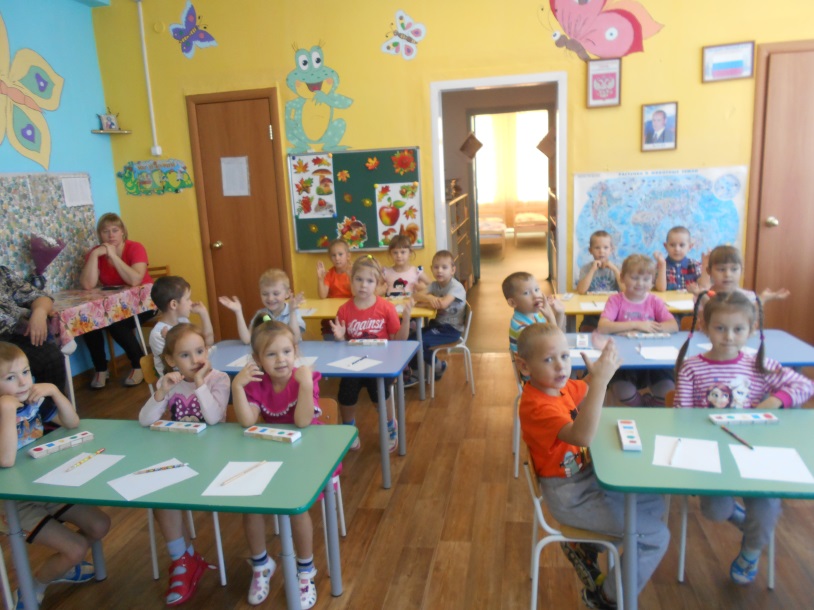 Сколько  дней в неделе? Где еще встречается число семь?(7 козлят, 7 гномов)Давайте составим число 7 из разных геометрических фигур.(дети выполняют задание)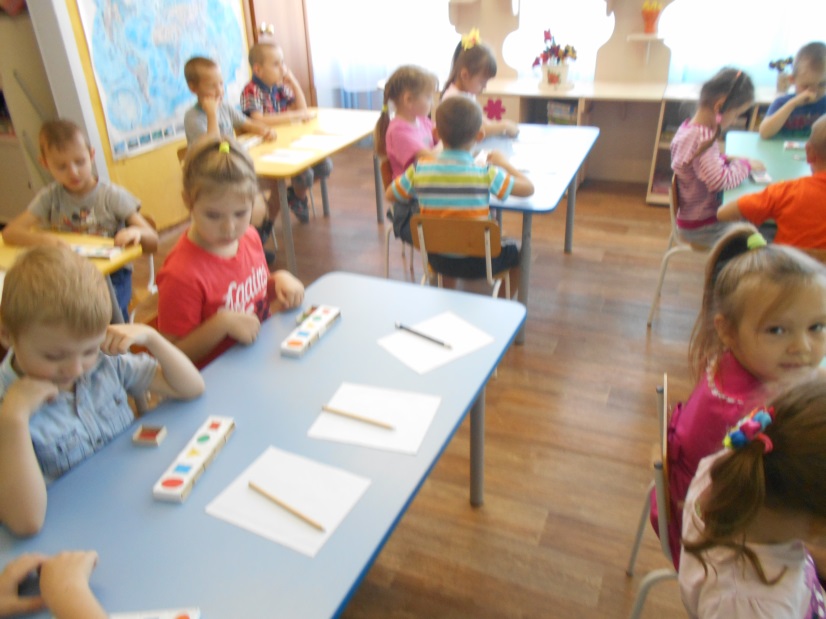 А сейчас на доске покажем из каких цифр вы получили число7.(дети получают число 7 из двух  меньших)Молодцы! хорошо справились с заданием.Давайте поиграем в « прятки» с цифрами:(дети закрывают глазки, педагог  убирает одну цифру из десятка)Какая цифра «спряталась»?  Между какими цифрами она стоит?(игра повторяется несколько раз)Молодцы!А сейчас мы отправимся в лес. В нашем лесу живут дикие животные. Отгадайте, кто живет здесь:Длинное ухо, комочек пуха,Прыгает ловко. Любит морковку. (Заяц)На картинке зайчик из геометрических фигур.Из каких фигур составлен зайчик? (из кружков и овалов)Из скольких овалов? (ребенок называет число и находит цифру)Из скольких кружков? (ребенок называет число и находит цифру)Догадайтесь, кто еще живет в лесу?Хитрая плутовка, рыжая головка,Хвост пушистый - краса.А зовут ее ......... (лиса)Из каких геометрических фигур состоит лиса? (круги, овал,                                                                                          треугольники)(дети поочередно называют число фигур и находят цифры)Молодцы!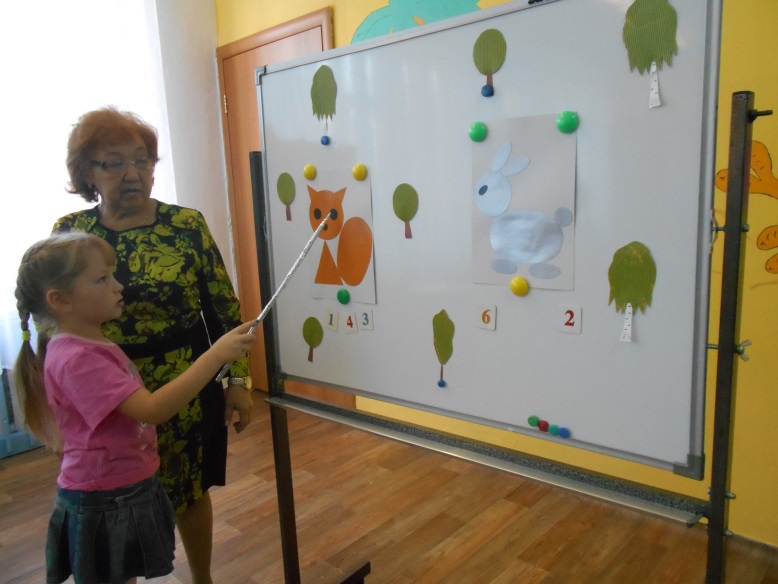 Музыкальная пауза. (дети выполняют упражнения под                                                        песню «дважды два-четыре» М. Шаинского, М. Пляцковского)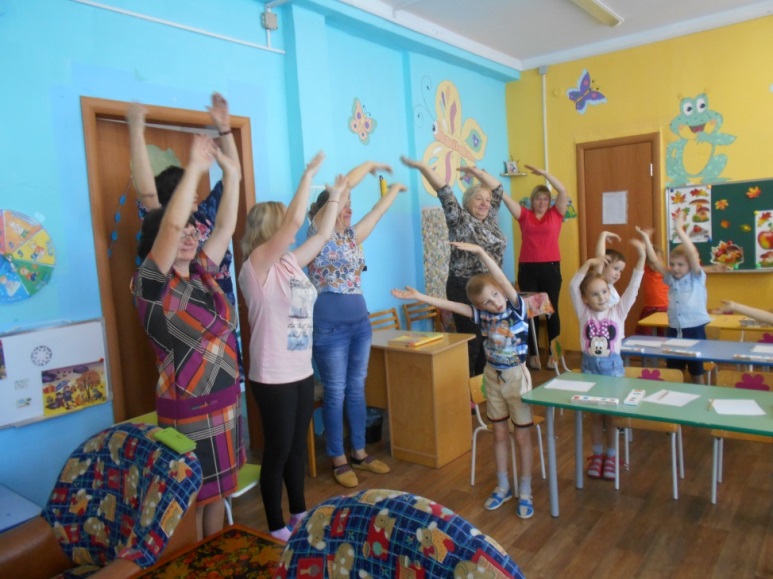 Давайте отправимся на речку. Кто живет в речке?   (Рыбы)В нашей речке тоже живут рыбы. Сколько здесь рыб?   (9)Рыбы хорошо ориентируются в воде, плавают в разных направлениях. Сколько рыбок плывут справа налево?Слева направо?Мы с вами тоже хорошо ориентируемся. Нарисуем в правом верхнем углу листочка 2 кружочка,В правом нижнем углу - 3 треугольника, В левом верхнем углу 4 овала, В левом нижнем - 5 квадратов.В середине листа нарисуйте фигуру,  которую я не  назвала и цифру тоже. (1 прямоугольник)Музыкальная пауза.Ребята, мы с вами хорошо поиграли и заработали сладкий приз!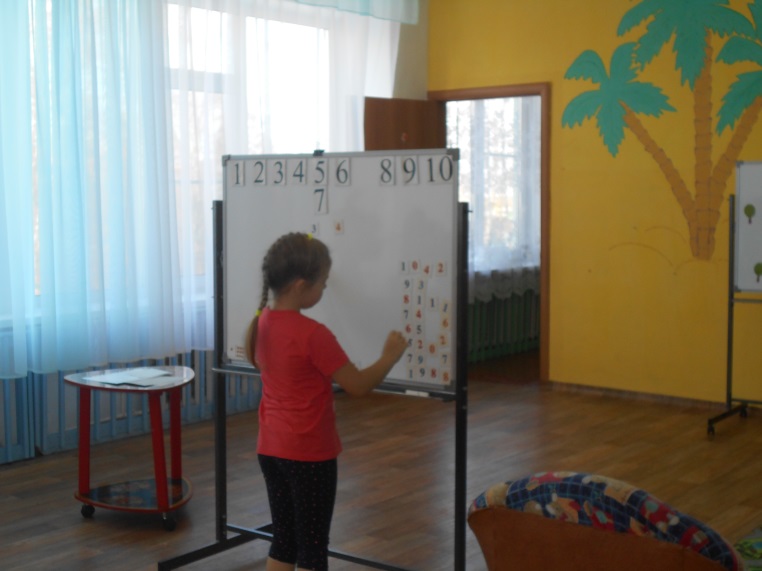 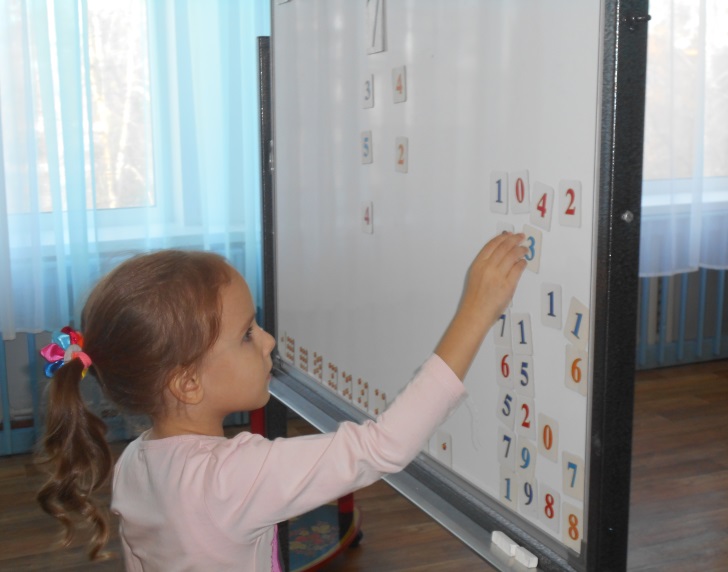 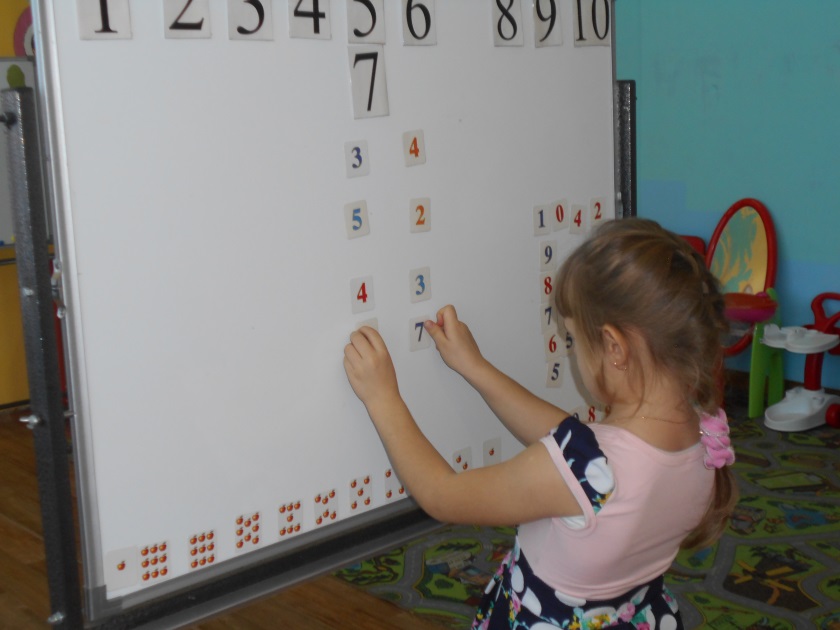 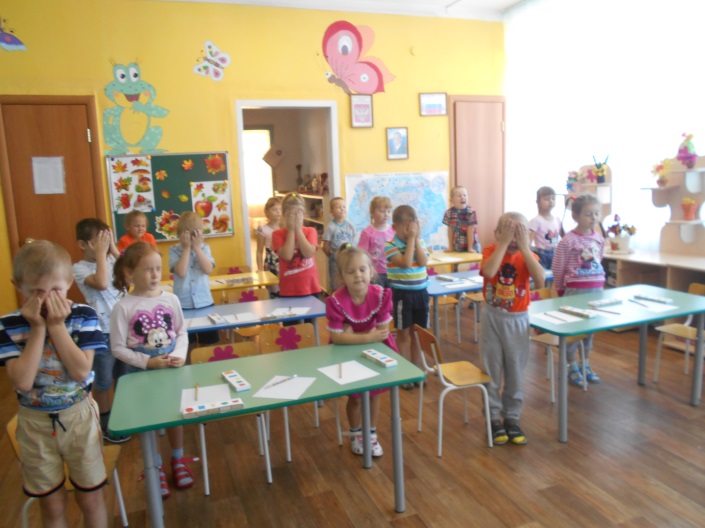 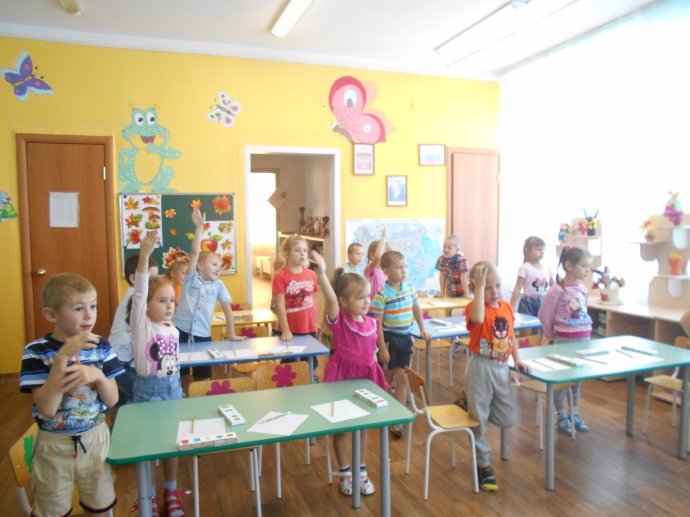 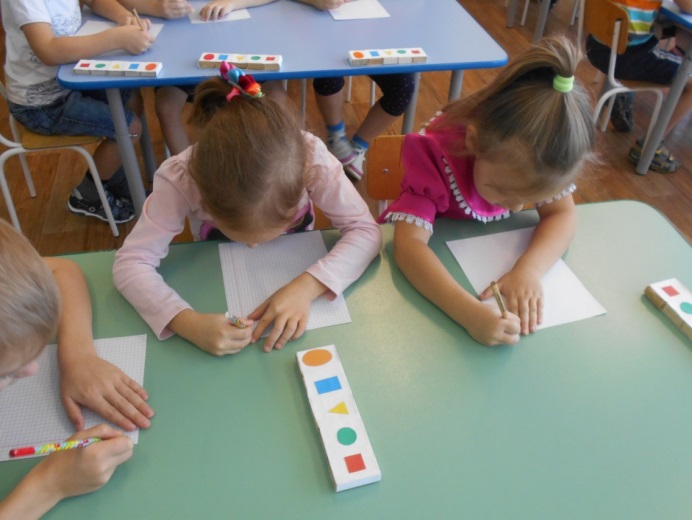 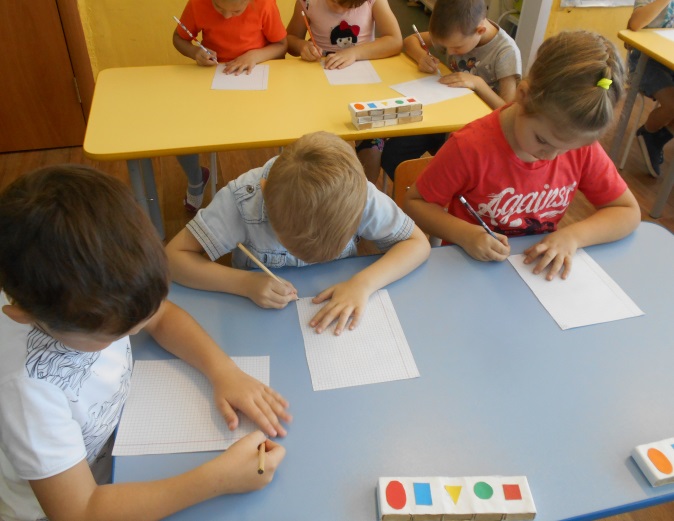 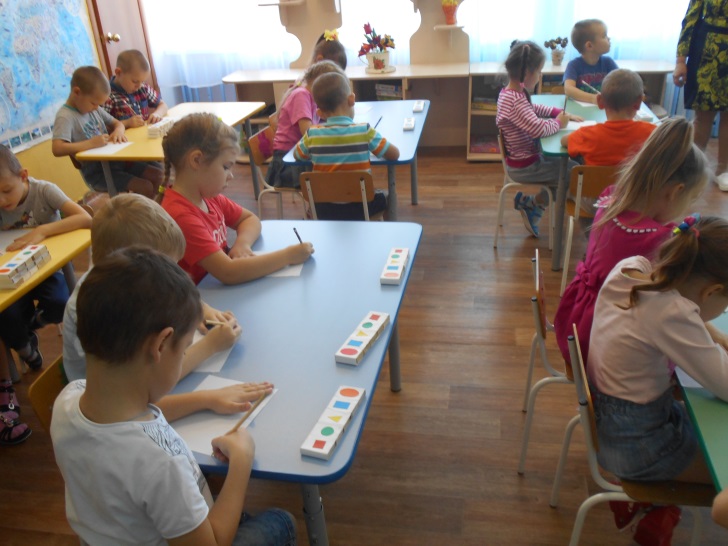 